    Вторая младшая группа «Смайлики» воспитатель Трофимова А.В.                                   Наши будни в детском саду.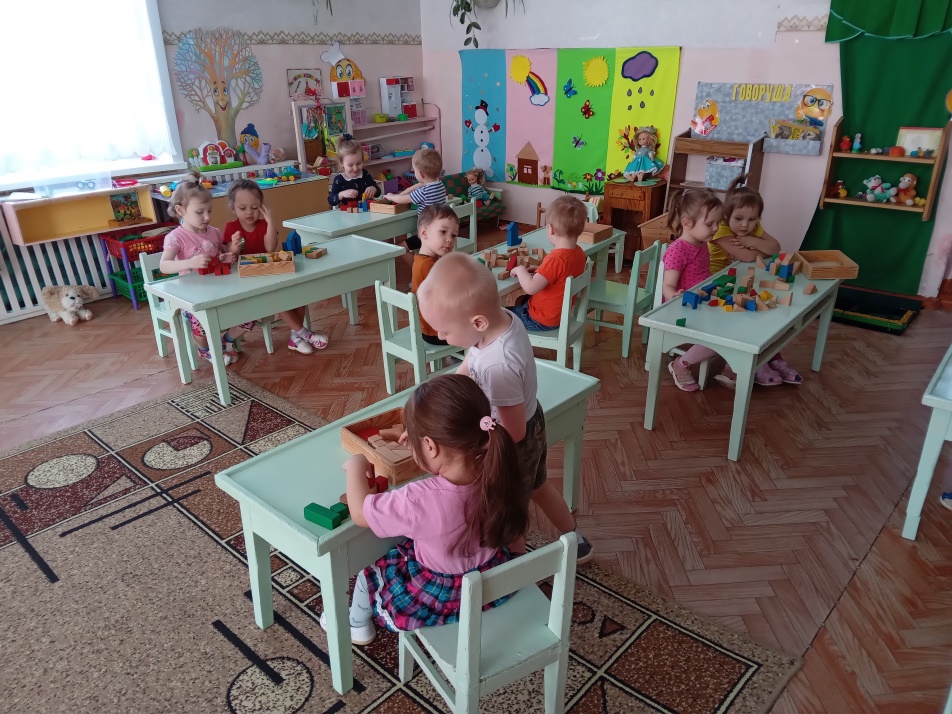 Очень любим  строить из деревянного конструктора, учимся работать в паре.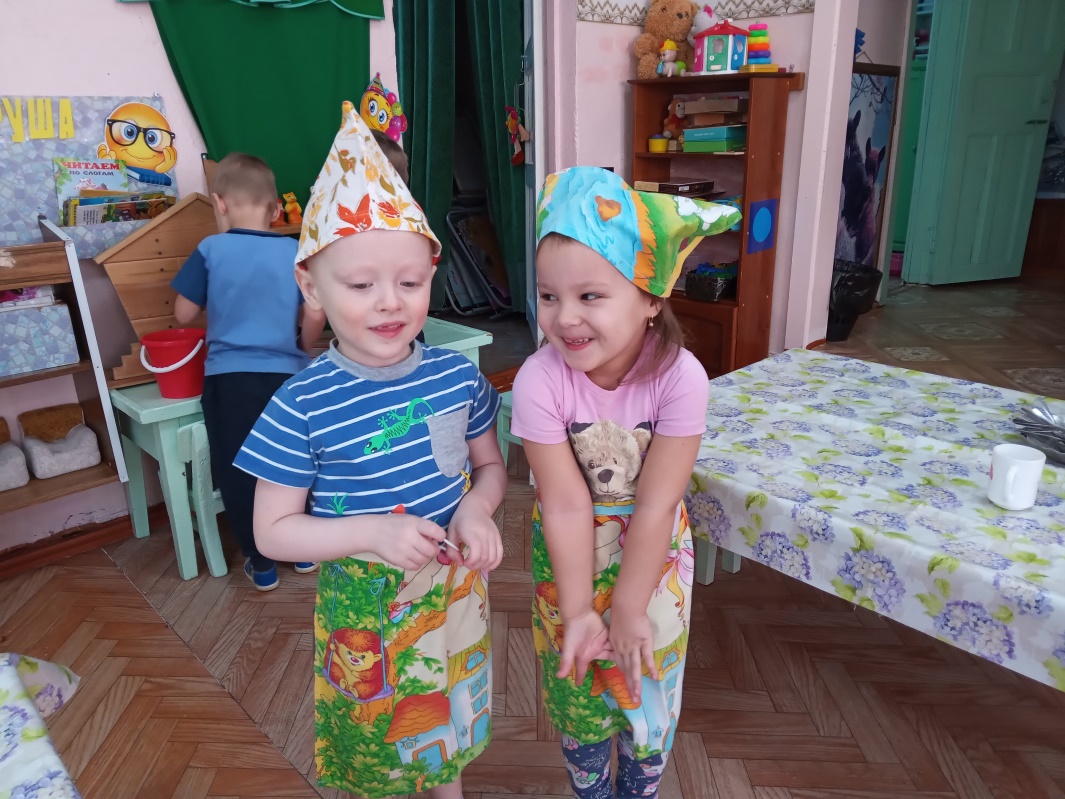 Дежурим по столовой, помогаем взрослым.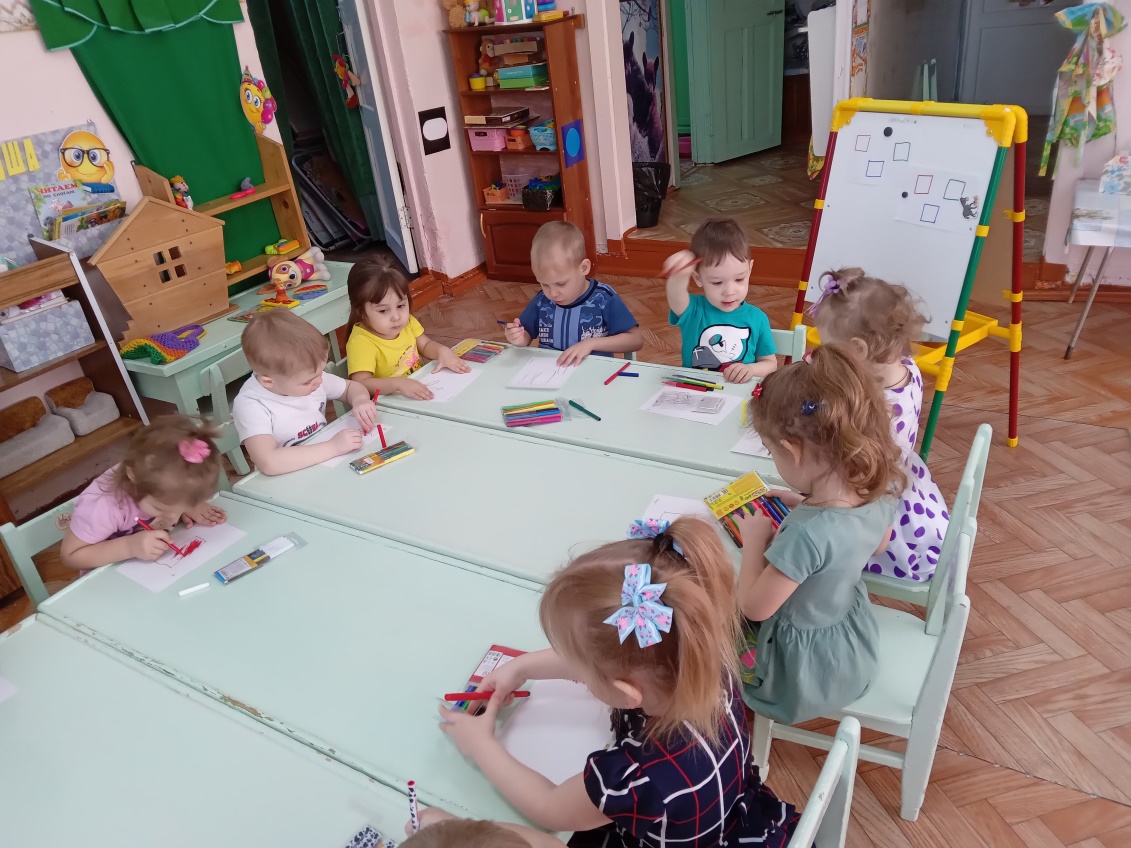 Любим рисовать фломастерами.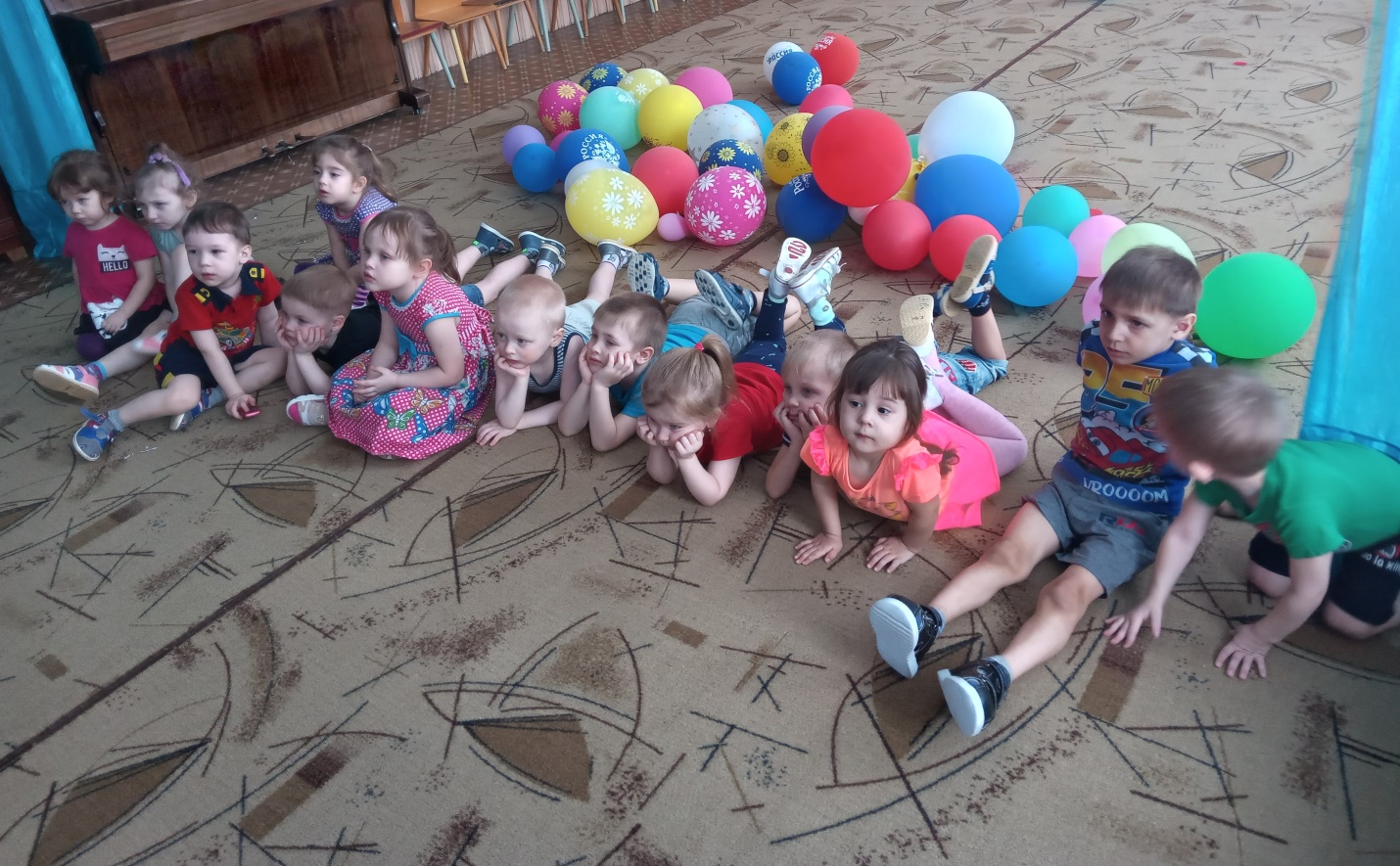 Ещё любим все вместе посмотреть интересный поучительный мультфильм.